Minneapolis Star Tribune August 8, 2019http://www.startribune.com/it-s-still-not-too-late-to-plan-a-family-summer-vacation/528625982/ 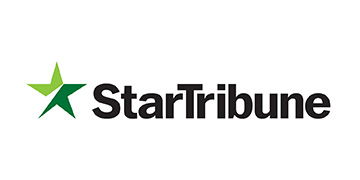 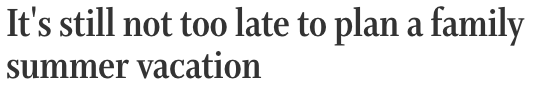 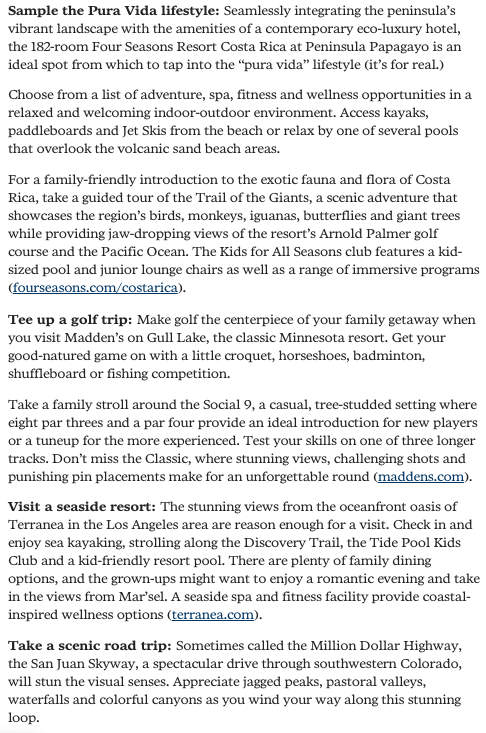 